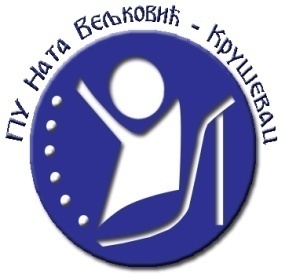 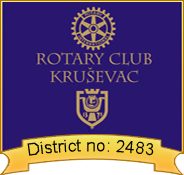 ПУ Ната Вељковићу сарадњи са Ротари клубом  Крушевацорганизује 15.Дечји ликовни салонВаскрс у нашој кући Отварање изложбе 18.04.2020.год. www.nataveljkovic.edu.rs https://www.youtube.com/channel/UCqykHaazM7x-r8j8lTuWjiQ?view_as=subscriber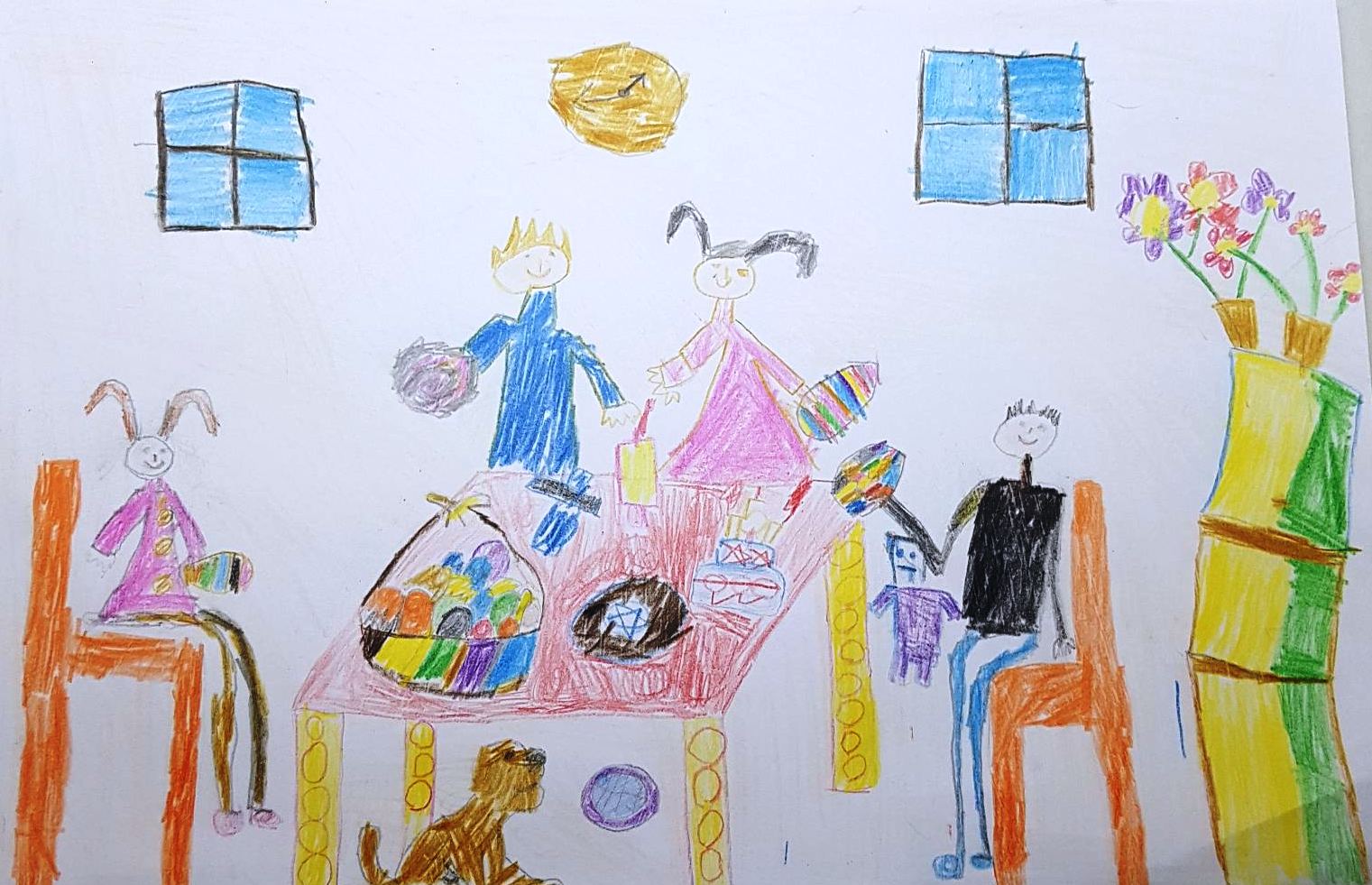 Крушевац,2020.